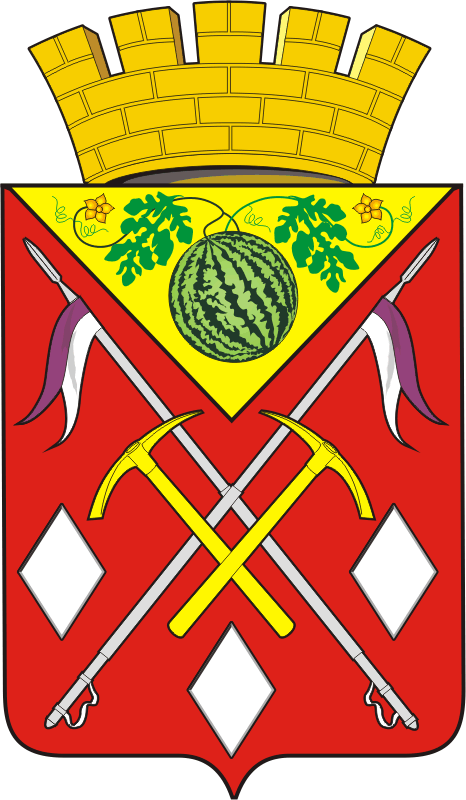 СОВЕТ ДЕПУТАТОВМУНИЦИПАЛЬНОГО ОБРАЗОВАНИЯСОЛЬ-ИЛЕЦКИЙ ГОРОДСКОЙ ОКРУГОРЕНБУРГСКОЙ ОБЛАСТИРЕШЕНИЕ № 196Разослано: депутатам Совета депутатов  Соль-Илецкого городского округа – 20 экз.,  администрация Соль-Илецкого городского округа – 1 экз., прокуратура района - 1 экз.; в дело - 1 экз.25 заседание                      II созыв29.06.2022                                                                                             г. Соль-ИлецкНа основании статьи 23, 24 Федерального закона от 02.03.2007 № 25-ФЗ «О муниципальной службе в Российской Федерации», статьи 36 Федерального закона от 06.10.2003 № 131-ФЗ «Об общих принципах организации местного самоуправления в Российской Федерации», статьи 14, 24 Закона Оренбургской области от 10.10.2007 № 1611/339-IV-ОЗ «О муниципальной службе в Оренбургской области», Федерального закона от 15.12.2001 № 166-ФЗ «О государственном пенсионном обеспечении в Российской Федерации», Федерального закона от 28.12.2013 № 400-ФЗ «О страховых пенсиях», рассмотрев протест прокурора от 31.05.2022 № 07-01-2022 «на Решение Совета депутатов муниципального образования Соль-Илецкий городской округ Оренбургской области от 29.10.2015 № 23», Совет депутатов решил:1. Внести в решение Совета депутатов муниципального образования Соль-Илецкий городской округ от 29.10.2015 № 23 «Об утверждении Положения об установлении пенсии за выслугу лет и выплате единовременного денежного поощрения в связи с выходом на пенсию за выслугу лет муниципальным служащим (в редакции решений от 21.06.2017 № 581, от 13.12.2017 № 642, от 17 июля 2019 № 796) следующие изменения:1.1. Статью 6 Положения изложить в следующей редакции:«Статья 6. Приостановление выплаты пенсии за выслугу лет.Выплата пенсии за выслугу лет лицам, указанным в статьях 1, 4 настоящего Положения, приостанавливается при замещении ими государственной должности Российской Федерации, государственной должности Оренбургской области, муниципальной должности, замещаемой на постоянной основе, должности государственной гражданской службы или должности муниципальной службы. После освобождения названных лиц от указанных должностей выплата пенсии за выслугу лет возобновляется им со дня, следующего за днем увольнения с указанной службы или освобождения от указанных должностей гражданина, обратившегося с заявлением о ее возобновлении, либо по заявлению лица, имеющего право на ее получение, устанавливается вновь.».2. Настоящее решение вступает в силу после его официального опубликования (обнародования).3. Разместить настоящее решение на официальном сайте администрации муниципального образования Соль-Илецкий городской округ Оренбургской области в информационно-телекоммуникационной сети «Интернет».4. Контроль за исполнением настоящего решения, возложить на комиссию по вопросам муниципальной службы, правопорядку, труду, работе с общественными и религиозными объединениями, национальным вопросам и делам военнослужащих и казачества.На основании статьи 23, 24 Федерального закона от 02.03.2007 № 25-ФЗ «О муниципальной службе в Российской Федерации», статьи 36 Федерального закона от 06.10.2003 № 131-ФЗ «Об общих принципах организации местного самоуправления в Российской Федерации», статьи 14, 24 Закона Оренбургской области от 10.10.2007 № 1611/339-IV-ОЗ «О муниципальной службе в Оренбургской области», Федерального закона от 15.12.2001 № 166-ФЗ «О государственном пенсионном обеспечении в Российской Федерации», Федерального закона от 28.12.2013 № 400-ФЗ «О страховых пенсиях», рассмотрев протест прокурора от 31.05.2022 № 07-01-2022 «на Решение Совета депутатов муниципального образования Соль-Илецкий городской округ Оренбургской области от 29.10.2015 № 23», Совет депутатов решил:1. Внести в решение Совета депутатов муниципального образования Соль-Илецкий городской округ от 29.10.2015 № 23 «Об утверждении Положения об установлении пенсии за выслугу лет и выплате единовременного денежного поощрения в связи с выходом на пенсию за выслугу лет муниципальным служащим (в редакции решений от 21.06.2017 № 581, от 13.12.2017 № 642, от 17 июля 2019 № 796) следующие изменения:1.1. Статью 6 Положения изложить в следующей редакции:«Статья 6. Приостановление выплаты пенсии за выслугу лет.Выплата пенсии за выслугу лет лицам, указанным в статьях 1, 4 настоящего Положения, приостанавливается при замещении ими государственной должности Российской Федерации, государственной должности Оренбургской области, муниципальной должности, замещаемой на постоянной основе, должности государственной гражданской службы или должности муниципальной службы. После освобождения названных лиц от указанных должностей выплата пенсии за выслугу лет возобновляется им со дня, следующего за днем увольнения с указанной службы или освобождения от указанных должностей гражданина, обратившегося с заявлением о ее возобновлении, либо по заявлению лица, имеющего право на ее получение, устанавливается вновь.».2. Настоящее решение вступает в силу после его официального опубликования (обнародования).3. Разместить настоящее решение на официальном сайте администрации муниципального образования Соль-Илецкий городской округ Оренбургской области в информационно-телекоммуникационной сети «Интернет».4. Контроль за исполнением настоящего решения, возложить на комиссию по вопросам муниципальной службы, правопорядку, труду, работе с общественными и религиозными объединениями, национальным вопросам и делам военнослужащих и казачества.На основании статьи 23, 24 Федерального закона от 02.03.2007 № 25-ФЗ «О муниципальной службе в Российской Федерации», статьи 36 Федерального закона от 06.10.2003 № 131-ФЗ «Об общих принципах организации местного самоуправления в Российской Федерации», статьи 14, 24 Закона Оренбургской области от 10.10.2007 № 1611/339-IV-ОЗ «О муниципальной службе в Оренбургской области», Федерального закона от 15.12.2001 № 166-ФЗ «О государственном пенсионном обеспечении в Российской Федерации», Федерального закона от 28.12.2013 № 400-ФЗ «О страховых пенсиях», рассмотрев протест прокурора от 31.05.2022 № 07-01-2022 «на Решение Совета депутатов муниципального образования Соль-Илецкий городской округ Оренбургской области от 29.10.2015 № 23», Совет депутатов решил:1. Внести в решение Совета депутатов муниципального образования Соль-Илецкий городской округ от 29.10.2015 № 23 «Об утверждении Положения об установлении пенсии за выслугу лет и выплате единовременного денежного поощрения в связи с выходом на пенсию за выслугу лет муниципальным служащим (в редакции решений от 21.06.2017 № 581, от 13.12.2017 № 642, от 17 июля 2019 № 796) следующие изменения:1.1. Статью 6 Положения изложить в следующей редакции:«Статья 6. Приостановление выплаты пенсии за выслугу лет.Выплата пенсии за выслугу лет лицам, указанным в статьях 1, 4 настоящего Положения, приостанавливается при замещении ими государственной должности Российской Федерации, государственной должности Оренбургской области, муниципальной должности, замещаемой на постоянной основе, должности государственной гражданской службы или должности муниципальной службы. После освобождения названных лиц от указанных должностей выплата пенсии за выслугу лет возобновляется им со дня, следующего за днем увольнения с указанной службы или освобождения от указанных должностей гражданина, обратившегося с заявлением о ее возобновлении, либо по заявлению лица, имеющего право на ее получение, устанавливается вновь.».2. Настоящее решение вступает в силу после его официального опубликования (обнародования).3. Разместить настоящее решение на официальном сайте администрации муниципального образования Соль-Илецкий городской округ Оренбургской области в информационно-телекоммуникационной сети «Интернет».4. Контроль за исполнением настоящего решения, возложить на комиссию по вопросам муниципальной службы, правопорядку, труду, работе с общественными и религиозными объединениями, национальным вопросам и делам военнослужащих и казачества.На основании статьи 23, 24 Федерального закона от 02.03.2007 № 25-ФЗ «О муниципальной службе в Российской Федерации», статьи 36 Федерального закона от 06.10.2003 № 131-ФЗ «Об общих принципах организации местного самоуправления в Российской Федерации», статьи 14, 24 Закона Оренбургской области от 10.10.2007 № 1611/339-IV-ОЗ «О муниципальной службе в Оренбургской области», Федерального закона от 15.12.2001 № 166-ФЗ «О государственном пенсионном обеспечении в Российской Федерации», Федерального закона от 28.12.2013 № 400-ФЗ «О страховых пенсиях», рассмотрев протест прокурора от 31.05.2022 № 07-01-2022 «на Решение Совета депутатов муниципального образования Соль-Илецкий городской округ Оренбургской области от 29.10.2015 № 23», Совет депутатов решил:1. Внести в решение Совета депутатов муниципального образования Соль-Илецкий городской округ от 29.10.2015 № 23 «Об утверждении Положения об установлении пенсии за выслугу лет и выплате единовременного денежного поощрения в связи с выходом на пенсию за выслугу лет муниципальным служащим (в редакции решений от 21.06.2017 № 581, от 13.12.2017 № 642, от 17 июля 2019 № 796) следующие изменения:1.1. Статью 6 Положения изложить в следующей редакции:«Статья 6. Приостановление выплаты пенсии за выслугу лет.Выплата пенсии за выслугу лет лицам, указанным в статьях 1, 4 настоящего Положения, приостанавливается при замещении ими государственной должности Российской Федерации, государственной должности Оренбургской области, муниципальной должности, замещаемой на постоянной основе, должности государственной гражданской службы или должности муниципальной службы. После освобождения названных лиц от указанных должностей выплата пенсии за выслугу лет возобновляется им со дня, следующего за днем увольнения с указанной службы или освобождения от указанных должностей гражданина, обратившегося с заявлением о ее возобновлении, либо по заявлению лица, имеющего право на ее получение, устанавливается вновь.».2. Настоящее решение вступает в силу после его официального опубликования (обнародования).3. Разместить настоящее решение на официальном сайте администрации муниципального образования Соль-Илецкий городской округ Оренбургской области в информационно-телекоммуникационной сети «Интернет».4. Контроль за исполнением настоящего решения, возложить на комиссию по вопросам муниципальной службы, правопорядку, труду, работе с общественными и религиозными объединениями, национальным вопросам и делам военнослужащих и казачества.